Publicado en Baleares el 13/12/2020 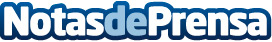  Repara tu Deuda Abogados cancela 59.300 € en Mallorca con la Ley de Segunda OportunidadEl despacho de abogados gestiona el 89% de los casos ocurridos en España mediante esta legislaciónDatos de contacto:Emma Morón900831652Nota de prensa publicada en: https://www.notasdeprensa.es/repara-tu-deuda-abogados-cancela-59-300-en Categorias: Nacional Derecho Finanzas Música Marketing Baleares http://www.notasdeprensa.es